中華民國腦性麻痺協會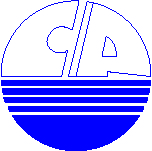 「106年度用愛化礙無距離-教師助理員與特教學生助理人員」36小時研習計畫一、依據：   (一）教育部訂定「高級中等以下學校特殊教育班班級及專責單位設置與人員進用辦法」          第六條辦理。   （二）同辦法第六條第一項第四款指出：教師助理員及特教學生助理人員應接受學校或   各級主管機關辦理三十六小時以上之職前訓練。二、目的:  （一）提升教師助理員與特教學生助理人員對其角色與職責的認知與實務技能，        以期提供特教學生更適切的服務。  （二）增加特殊教育界助理人員之人力資源。三、指導單位：教育部國教署。四、主辦單位：中華民國腦性麻痺協會。五、協辦單位：南投縣政府教育處六、參加對象：招收60人。  （一）各教育階段各級學校教師助理員和特教學生助理人員。   （二）有意願擔任教師助理員或特教學生助理人員，並想學習助理人員之專業知能者。七、研習時間：106年8月14、15、16、17、18日(五天共36小時)。八、研習地點：     (1)8月14、15、16、18日:南投縣政府資訊大樓1樓親子放映室                             (地址:南投縣南投市三和一路8號)    (2)8月17日:南投縣立旭光高級中學(地址:南投縣草屯鎮中正路568-23號)九、報名日期：106年5月26日(五)至106年7月21日(五) 止。十、報名方式：   (一)一律採網路報名。     (二)請至教育部特殊教育通報網http://www.set.edu.tw/→教師研習→其他單位研習        →（依活動名稱、活動日期或主辦單位:中華民國腦性麻痺協會搜尋）「106年度教師        助理員與特教學生助理人員研習(南投場)」。點選報名後，請輸入您的完整資料。十一、繳交費用規定：　 (一)報名費及保證金額：每人報名費新台幣500元整及保證金500元整。　 (二)繳費方式：       1.郵政劃撥帳號：16380438    戶名：中華民國腦性麻痺協會   2.通報網報名後，請於3日內繳交500元報名費與500元保證金並將繳費憑據傳真至     中華民國腦性麻痺協會，才視同完成報名手續。傳真號碼: (02)2891-1389     收據請備註姓名、電話及助理人員研習，避免當成一般捐款處理。(以繳費先後順     序及完成報名手續為錄取標準)   (三)退費辦法：         1.已繳費但於開課前一星期確定無法上課並通知協會，報名費及保證金將全額退          費。逾時告知恕不退費。　　　　2.參與本研習活動全勤者，將退回保證金；如有未依規定無全勤不退回保證金者，          將開立500元捐款收據。十二、報名注意事項：(一)本次研習活動需繳交報名費用500元及保證金500元。(二)本研習活動結束後，全勤及通過評量測驗者將核發給「研習證書」。(三)報名資料僅作為教師助理員人力資料庫，本會不做其他用途。(四)「輔具實務操作」及「擺位、移位技巧與實際演練」，因課程演練及場地關係，協會     將依報名順序分成A、B兩組同時上課。    (五)如報名後無法參加者，請提前一週告知承辦人員:葉小姐。        聯絡電話：02-2892-6222 # 204或Mail：edu.cpfamily@gmail.com。    十三、本研習若有未盡事宜，本會將另行修正或補充之。附件一 ：研習課程表   第一天第二天第三天 第四天(考量學員人數較多，為確保每位學員皆有足夠時間演練操作，採分組上課。)第五天日期時間內容∕講題講師8/14(一)08:00~08:30報到8/14(一)08:30~10:30職能治療與各類學生的需求和服務王呈瑞老師8/14(一)10:30~10:40             中場休息8/14(一)10:40~12:40生活自理的協助與訓練王呈瑞老師8/14(一)12:40~13:30午餐時間(下午簽到)午餐時間(下午簽到)8/14(一)13:30~15:30腦性麻痺學生特質與特教需求卓碧金老師8/14(一)15:30~15:40中場休息中場休息8/14(一)15:40~17:40腦性麻痺學生所需之課堂協助卓碧金老師8/14(一)17:40~評量評量日期時間內容∕講題講師8/15(二)08:00~08:30報到8/15(二)08:30~10:30語言治療與各類學生的需求和服務曾淑芬老師8/15(二)10:30~10:40             中場休息8/15(二)10:40~12:40身障學生溝通方式及溝通輔具運用曾淑芬老師8/15(二)12:40~13:30午餐時間(下午簽到)午餐時間(下午簽到)8/15(二)13:30~15:30學生情緒及行為問題處理及輔導(一)王意中老師8/15(二)15:30~15:40中場休息中場休息8/15(二)15:40~17:40學生情緒及行為問題處理及輔導(二)王意中老師8/15(二)17:40~評量評量日期時間內容∕講題講師8/16(三)08:00~08:30報到8/16(三)08:30~10:30癲癇的認識與照護羅心妤醫師8/16(三)10:30~10:40             中場休息8/16(三)10:40~12:40視障學生所需之協助與輔導張弘昌老師8/16(三)12:40~13:30午餐時間(下午簽到)午餐時間(下午簽到)8/16(三)13:30~15:30自閉症學生之特質與輔導林迺超老師8/16(三)15:30~15:40中場休息中場休息8/16(三)15:40~17:40注意力缺陷過動症學生之特質與輔導林迺超老師8/16(三)17:40~評量評量日期時間內容∕講題內容∕講題講師8/17(四)08:00~08:30報到報到8/17(四)08:30~10:30(A組)30人輔具實務操作演練(B組)30人擺位、移位技巧與實際演練南投縣輔具資源中心老師8/17(四)10:30~10:40             中場休息             中場休息8/17(四)10:40~12:40(B組)30人輔具實務操作演練(A組)30人擺位、移位技巧與實際演練南投縣輔具資源中心老師8/17(四)12:40~評量及結業評量及結業評量及結業日期時間內容∕講題內容∕講題講師第五天8/18(五)08:00~08:30報到報到第五天8/18(五)08:30~10:30物理治療與各類學生的需求和服務物理治療與各類學生的需求和服務劉繼邦老師第五天8/18(五)10:30~10:40             中場休息             中場休息第五天8/18(五)10:40~12:40教學團隊運作模式教學團隊運作模式郭色嬌老師第五天8/18(五)12:40~13:30午餐時間(下午簽到)午餐時間(下午簽到)午餐時間(下午簽到)第五天8/18(五)13:30~15:30教師助理員角色職責與工作內容(一)郭色嬌老師郭色嬌老師第五天8/18(五)15:30~15:40中場休息中場休息中場休息第五天8/18(五)15:40~17:40教師助理員角色職責與工作內容(二)教師助理員角色職責與工作內容(二)郭色嬌老師第五天8/18(五)17:40~評量評量評量